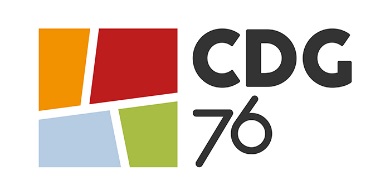 CENTRE DE GESTION DE LA FONCTION PUBLIQUE TERRITORIALE DE LA SEINE-MARITIMECOORDONNEES DES DELEGUES (ES) DE LISTE TITULAIRES ET SUPPLEANTS (ES) LORS DU DEPOT D’UNE LISTE DE CANDIDATS·(ES)Scrutin du 01 au 08 décembre 2022Elections des représentants (es) du personnelà la commission consultative paritaireListe de candidats·(es) déposée au Centre de Gestion de la Fonction Publique Territoriale de la Seine Maritime par le syndicat :dont le siège est situé à : 	Coordonnées du·(de la) délégué(e) de liste titulaireNom et prénom :	Qualité et employeur :Adresse : 	Téléphone :	Portable : 	  Courriel : 	@	Coordonnées du·(de la) délégué·(e) de liste suppléant·(e) Nom et prénom :	Qualité et employeur :Adresse : 	Téléphone :	Portable :	  Courriel : 	@	A	, le 	Le·(la) délégué (e) de liste,